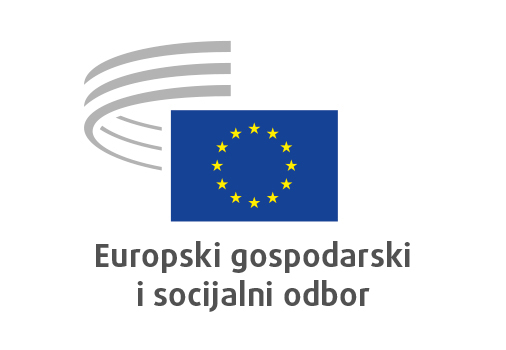 Bruxelles, 1. rujna 2020.Sadržaj: 1.	STRUČNA SKUPINA ZA JEDINSTVENO TRŽIŠTE, PROIZVODNJU I POTROŠNJU	32.	Stručna skupina za ekonomsku i monetarnu uniju te ekonomsku i socijalnu koheziju	73.	STRUČNA SKUPINA ZA ZAPOŠLJAVANJE, SOCIJALNA PITANJA I GRAĐANSTVO	154.	SAVJETODAVNO POVJERENSTVO ZA INDUSTRIJSKE PROMJENE	175.	STRUČNA SKUPINA ZA POLJOPRIVREDU, RURALNI RAZVOJ I OKOLIŠ	206.	STRUČNA SKUPINA ZA PROMET, ENERGIJU, INFRASTRUKTURU I INFORMACIJSKO DRUŠTVO	247.	VANJSKI ODNOSI	27Plenarnom zasjedanju održanom 15. i 16. srpnja 2020. prisustvovali su Peter Altmeier, njemački savezni ministar gospodarstva i energetike, Margaritis Schinas, potpredsjednik Europske komisije zadužen za promicanje europskog načina života, i Paolo Gentiloni, europski povjerenik za ekonomiju.Tijekom plenarnog zasjedanja usvojena su sljedeća mišljenja:STRUČNA SKUPINA ZA JEDINSTVENO TRŽIŠTE, PROIZVODNJU I POTROŠNJUBijela knjiga o umjetnoj inteligencijiIzvjestitelji/ica: 	Catelijne Muller (Skupina radnika – NL)Referentni dokument/i:	COM(2020) 65 finalEESC-2020-01110-00-00-ACKljučne točkeEGSO:naglašava važnost jačanja ulaganja, infrastrukture, inovacija i vještina;poziva Komisiju na promicanje nove generacije sustava umjetne inteligencije koji se temelje na znanju i razmišljanju te kojima se poštuju ljudske vrijednosti i načela;poziva Komisiju na i. poticanje multidisciplinarnosti u istraživanjima; ii. uključivanje relevantnih dionika u raspravu o umjetnoj inteligenciji te iii. nastavak educiranja i informiranja šire javnosti o prilikama i izazovima povezanima s umjetnom inteligencijom;potiče Komisiju na podrobnije razmatranje utjecaja umjetne inteligencije na cijeli spektar temeljnih prava i sloboda;i dalje se protivi uvođenju bilo kakvog oblika pravne osobnosti za umjetnu inteligenciju;preporučuje Komisiji da sastavi popis zajedničkih karakteristika raznih primjena ili uporaba umjetne inteligencije koje se smatraju suštinski visokorizičnima, bez obzira na sektor;smatra da bi trebalo zabraniti široku uporabu biometrijskog prepoznavanja temeljenog na umjetnoj inteligenciji za nadzor ili praćenje, odnosno za ocjenu ili kategorizaciju ljudi ili ljudskog ponašanja i emocija; zalaže se za rano i blisko uključivanje socijalnih partnera u uvođenje sustava temeljenih na umjetnoj inteligenciji na radna mjesta; poziva Komisiju da preuzme vodeću ulogu kako bi se u Europi osigurala bolja koordinacija rješenja i pristupa temeljenih na umjetnoj inteligenciji koji se primjenjuju u borbi protiv pandemije koronavirusa.Kontakt:	Alice Tetu(Tel.: 00 32 2 546 82 86 – e-pošta: Alice.Tetu@eesc.europa.eu)Novi akcijski plan za kružno gospodarstvoIzvjestitelji/ica: 	Antonello Pezzini (Skupina poslodavaca – IT)Suizvjestitelj/ica: 	Cilian Lohan (Skupina „Raznolikost Europe” – IE)Referentni dokument/i:	COM(2020) 98 finalEESC-2020-01189-00-01-ACKljučne točkeEGSO:smatra da bi mjere usmjerene na postizanje tranzicije trebalo uzeti u obzir pri izradi planova za gospodarsku i društvenu obnovu nakon katastrofalne situacije uzrokovane pandemijom bolesti COVID-19;smatra da bi trebalo razviti i proširiti Europsku platformu dionika kružnog gospodarstva u okviru koje bi se, među ostalim, mogle predlagati i podupirati različite inicijative politike koje bi mogle praktično doprinijeti olakšavanju prelaska na kružnost;naglašava da bi trebalo prepoznati komplementarnost klimatskih promjena, politika kružnog gospodarstva i društveno odgovornog poslovanja te da je predloženi sporazum za vještine i radna mjesta u Europskom socijalnom fondu plus izvrsna prilika za provedbu predviđenih programa;navodi da bi Komisija trebala donijeti delegirane akte za utvrđivanje karakteristika različitih uobičajenih potrošačkih proizvoda koji nakon uporabe mogu iskoristiti za druge proizvode;predlaže proširenje ekološkog dizajna i oblikovanje standarda kako bi se olakšala tranzicija na novo funkcionalno gospodarstvo, odmicanje od izrazito konzumerističke orijentacije u oglašavanju prema trajnosti proizvoda i mogućnostima ponovne uporabe te bolje informiranje potrošača o upravljanju proizvodima, sljedivosti i transparentnosti kako bi se omogućio tok informacija o sastavu i mogućnostima popravka.Kontakt:	Janine Borg(Tel.: 00 32 2 546 88 79 – email: Janine.Borg@eesc.europa.eu)Izgradnja digitalne budućnosti EuropeIzvjestitelji/ica: 	Ulrich Samm (Skupina poslodavaca – DE)Suizvjestitelj/ica: 	Jakob Krištof Počivavšek (Skupina radnika – SI)Referentni dokument/i:	COM(2020) 67 finalEESC-2020-01188-00-01-ACKljučne točkeEGSO: zagovara europski put k digitalizaciji iskorištavanjem mogućnosti za gospodarstvo zajedno sa zaštitom naših podataka kako bi se osigurala privatnost i samoodređenje;uvjeren je da takav dinamičan razvoj također zahtijeva fleksibilne i prilagodljive procese koji pak iziskuju stalan dijalog između uključenih strana;poziva Komisiju na bolje razlikovanje tehničkih i socijalnih kompetencija jer su obrazovanje i osposobljavanje kojima se stječu digitalne vještine ključ pripremljenosti za digitalni život;primjećuje da Komisija namjerava jasno razlučiti visokorizične primjene od niskorizičnih te naglašava da je potrebna detaljna i temeljita analiza različitih primjena.Kontakt:	Alice Tetu(Tel.: 00 32 2 546 82 86 – email: Alice.Tetu@eesc.europa.eu)Industrijska strategijaIzvjestitelji/ica: 	Mihai Ivașcu (Skupina „Raznolikost Europe” – RO)Suizvjestitelj/ica:	Dirk Bergrath (Skupina radnika – DE)Referentni dokument/i:	COM(2020) 102 finalEESC-2020-01112-00-00-ACKljučne točkeEGSO: čvrsto vjeruje da su Europi potrebni snažni, konkurentni industrijski temelji ako želi zadržati svoju vodeću ulogu u svijetu;priznaje ključnu važnost prelaska na ugljično neutralno gospodarstvo i preokretanja trenutačne krivulje urušavanja biološke raznolikosti. Bez zelene industrijske strategije kao okosnice zelenog plana EU nikada neće uspjeti ostvariti ugljično neutralno gospodarstvo u roku od jedne generacije;priznaje da je kružno gospodarstvo ključno za razvoj budućeg ekonomskog modela Europe. Tim se pristupom mora istražiti održiva i ekonomična alternativa fosilnom gorivu i dati na važnosti decentraliziranim i kooperativnim čistim energetskim rješenjima. Kružnim gospodarstvom također će se znatno poboljšati resursna učinkovitost gospodarskih aktivnosti te smanjiti naša ovisnost o uvozu ključnih sirovina.Kontakt:		Silvia Staffa(Tel.: 00 32 2 546 83 78 – email: Silvia.Staffa@eesc.europa.eu)Akcijski plan za provedbu jedinstvenog tržištaIzvjestitelji/ica: 	Gerardo Larghi (Skupina radnika – IT)Suizvjestitelj/ica:	Gonçalo Lobo Xavier (Skupina poslodavaca – PT)Referentni dokument/i:	COM(2020) 94 finalCOM(2020) 93 finalEESC-2020-01412-00-00-ACKljučne točkeEGSO:smatra da je nedovoljna ili neodgovarajuća primjena pravila EU-a predugo bila slaba točka prava EU-a i da se zbog toga mnogi slučajevi prijevare i nezakonitog ponašanja nisu rješavali;potiče Komisiju da u akcijski plan uključi jasno definiranu ulogu za aktere civilnog društva, poduzetnike, radnike i potrošače;naglašava da kriza povezana sa širenjem bolesti COVID-19 povlači ozbiljne rizike za jedinstveno tržište, odnosno da bi se razlike među državama članicama EU-a u pogledu gospodarskog razvoja, socijalnih jamstava i razina blagostanja mogle povećati nakon završetka pandemije;primjećuje da poduzeća i potrošači unatoč stvarnim postignućima jedinstvenog tržišta još uvijek navode da i dalje postoji previše prepreka.Kontakt:		Claudia Drewes-Wran(Tel.: 00 32 2 546 80 67 – email: Claudia.DrewesWran@eesc.europa)Stručna skupina za ekonomsku i monetarnu uniju te ekonomsku i socijalnu kohezijuOporezivanje ekonomije suradnje – zahtjevi za izvješćivanjeIzvjestitelji/ica:	Ester Vitale (Skupina radnika – IT)Referentni dokument/i:  		Dodatno mišljenjeEESC-2019-03060-00-01-ACKljučne točkeEGSO:naglašava da se oporezivanje i porezne politike moraju prilagođavati stalnom razvoju ekonomije suradnje; u tom pogledu nije potrebno osmišljavati nove ili posebne sustave oporezivanja i EGSO smatra da bi bilo uputnije prilagoditi postojeća porezna pravila i modele novim gospodarskim okolnostima, uz održavanje jednakih uvjeta za razne dionike;traži da se u okviru nacionalnih poreznih sustava uzmu u obzir ekonomija suradnje i digitalne platforme, uz poštivanje načela sustava pravednog oporezivanja (dosljednost, predvidljivost i neutralnost) u tom sektoru te da se istovremeno zajamči da svi relevantni subjekti ispunjavaju svoje porezne obveze, što je u javnom interesu;uvjeren je u potrebu za međunarodnom koordinacijom poreznih politika koje se primjenjuju na digitalizaciju gospodarstva i osmišljavanje instrumenata i operativnih rješenja. EGSO stoga pozdravlja suradnju između Komisije, država članica i OECD-a / skupine G20 jer uviđa da su različiti postojeći oblici suradnje već donijeli neke opipljive rezultate, a u budućnosti bi se mogli postići i drugi, još važniji rezultati;naglašava da međunarodne, europske i nacionalne institucije moraju djelovati učinkovito i brzo kako bi odgovorile na pitanja koja donose digitalna ekonomija i ekonomija suradnje, i to proaktivno, a ne samo reagirajući na pojedinačne probleme koji se javljaju;naglašava da se ključno pitanje u vezi s poreznim sustavima primjenjivima na ekonomiju suradnje odnosi na obveze digitalnih platformi u pogledu prikupljanja informacija o transakcijama, obavještavanja poreznih tijela o njima te njihovog čuvanja (obveze izvješćivanja). Te obveze platformama ne bi smjele predstavljati prekomjerno administrativno opterećenje;smatra da bi se primjerenom razmjenom informacija u okviru funkcionalnog i razmjernog sustava za prikupljanje i razmjenu podataka mogao olakšati rad poreznih tijela i uspostaviti siguran i predvidljiv sustav za poduzeća, što bi donijelo korist sektoru ekonomije suradnje u cjelini;poziva na razvoj europske norme za platforme u pogledu prikupljanja podataka i informacija o vlastitim korisnicima koje će platforme morati dostavljati poreznim tijelima i koje će morati čuvati. Obveze u pogledu izvješćivanja trebale bi biti jasne i usklađene u svim državama članicama. Uvođenjem europske norme mogle bi se ograničiti jednostrane mjere država članica koje uzrokuju kontraproduktivnu regulatornu neujednačenost i nesigurnost u pogledu odgovora na pitanje koja se pravila primjenjuju na unutarnjem tržištu; naglašava da je prilikom razmjene informacija između privatnih subjekata i javnih tijela potrebno poštivati europsko zakonodavstvo o zaštiti privatnosti i obradi osobnih podataka pojedinaca te zadovoljiti kriterije nužnosti, proporcionalnosti i strogog tumačenja mogućih odobrenih izuzeća od općih načela u području privatnosti u svrhu provedbe poreznih pravila.Kontakt:	Jüri Soosaar(Tel.: 00 32 2 546 96 28 - email: Juri.Soosaar@eesc.europa.eu)Uključiva i održiva bankovna unijaIzvjestitelji/ica:	Giuseppe Guerini (Skupina „Raznolikost Europe” – IT)Referentni dokument/i:  		samoinicijativno mišljenjeEESC-2020-00995-00-00-ACKljučne točkeEGSO:smatra da bi bilo korisno dodatno povećati proporcionalnost bankarske regulative bez da se pritom žrtvuje učinkovitost bonitetnih pravila; pozdravlja nedavno donesenu odluku o odgodi provedbe sporazuma Basel III i smatra da bi se pri prijenosu nove odredbe o stopama obveznog kapitala, kada za to dođe vrijeme, trebalo na odgovarajući način uzeti u obzir različitost poslovnih modela u bankarstvu u Europi;poziva na bolje prepoznavanje jedinstvene uloge malih regionalnih banaka i banaka zajednice, kao i većih zadružnih banaka. U slučajevima kada potonje doprinose sistemskim rizicima, to se mora na odgovarajući način uzeti u obzir pri reguliranju i nadzoru;smatra da će europske banke, uključujući regionalne i zadružne banke, imati ključnu ulogu u gospodarskom oporavku nakon krize izazvane bolešću COVID-19 u vidu potpore gospodarstvu i zapošljavanju; uvjeren je da je diversificirani bankarski sustav u kojem sudjeluju različiti dionici i koji ima korijene u regijama i lokalnim zajednicama također važno jamstvo za održavanje zajedničke i participativne društvene odgovornosti građana, malih i srednjih poduzeća te pojedinačnih gospodarskih subjekata sa znatnim sudjelovanjem u realnom gospodarstvu.Kontakt:	Gerald Klec(Tel.: 00 32 2 546 99 09 – email: Gerald.Klec@eesc.europa.eu)Mehanizmi oporezivanja za smanjenje emisija CO2Izvjestitelji/ica:	Krister Andersson (Skupina poslodavaca – SE)Referentni dokument/i:  		samoinicijativno mišljenjeEESC-2020-01132-00-01-ACKljučne točkeEGSO:smatra da postoje dobri razlozi za uvođenje ujednačenih pravila unutar EU-a za borbu protiv globalnog zagrijavanja te za pokretanje međunarodne rasprave s ostalim trgovinskim blokovima na temelju tih pravila;tvrdi da problem globalnog zagrijavanja treba rješavati univerzalno, sveobuhvatno i simetrično, uzimajući u obzir razinu CO2 u atmosferi;smatra da bi u budućnosti moglo biti korisno i potrebno također osmisliti nove mjere oporezivanja kojima se mogu dopuniti postojeći sustav za trgovanje emisijama i nacionalni porezi na ugljik kako bi se postigao učinkovit i simetričan okvir politika za borbu protiv sve veće količine emisija CO2;pozdravlja pristup Komisije koji se čini dobrim korakom za uspostavu učinkovitijeg sustava određivanja cijena ugljika u cijelom gospodarstvu. Takav bi instrument trebalo koordinirati s drugim dodatnim instrumentima, primjerice s novim pristupom oporezivanju na unutarnjem tržištu EU-a u usklađenom okviru politike, kao i s drugim sličnim instrumentima koji se primjenjuju u drugim pravnim sustavima diljem svijeta; potiče Komisiju da pokrene konkretne inicijative za uvođenje sličnih poreza na ugljik u državama članicama kako bi se uskladili napori za učinkovito smanjenje razine CO2. Idealan ishod bio bi kad bi se na cijelom jedinstvenom tržištu EU-a uspostavili jednaki uvjeti u pogledu emisija/smanjenja koje treba oporezivati te uvele posebne metode i porezne stope kojima bi se osigurao jednak utjecaj na razinu CO2 u atmosferi;smatra da će se globalno zagrijavanje vjerojatno nastaviti bez obzira na nove poreze i dodatne mjere koje se primjenjuju ako se već ispušteni CO2 ne ukloni iz atmosfere; potiče razvoj tehnologije hvatanja i skladištenja ugljika te tehnologije hvatanja i uporabe ugljika kroz namjenska ulaganja, kako na razini EU-a tako i na nacionalnoj razini, s obzirom na to da one doprinose cilju smanjenja posljedica emisija CO2 i, općenitije, ciljevima održivog razvoja koje promiče UN i ciljevima Pariškog sporazuma o klimatskim promjenama;skreće pozornost na ostale instrumente politike za smanjenje emisija ugljika. Oni se kreću od novih tehnologija do praksi upravljanja zemljištem, koje bi trebalo poticati i podupirati i na razini EU-a i na nacionalnoj razini; naglašava da treba provesti učinkovite mjere, i to na društveno prihvatljiv način za sve.Kontakt:	Jüri Soosaar(Tel.: 00 32 2 546 96 28 - email: Juri.Soosaar@eesc.europa.eu)Jačanje održivog gospodarskog rasta diljem EU-aIzvjestitelji/ica:	Philip von Brockdorff (Skupina radnika – MT)Referentni dokument/i:  		samoinicijativno mišljenjeEESC-2020-01131-00-00-ACKljučne točkeEGSO:naglašava da EU ne smije zbog krize izazvane bolešću COVID-19 skrenuti s puta ostvarenja svojih srednjoročnih i dugoročnih ciljeva navedenih u europskom zelenom planu, Strategiji održivog rasta 2020. i europskom stupu socijalnih prava;smatra da bi subjekti u EU-u trebali razmisliti o drugačijoj koncepciji strategija lanaca opskrbe, među ostalim o diversifikaciji, kao i reorganizaciji lanaca opskrbe u više sektora; vjeruje da EU mora odigrati istaknutiju ulogu u svjetskoj trgovini, što je ključno za poduzeća iz EU-a i njihove poslovne izglede, te da bi se u velikom broju aspekata (uključujući međunarodne standarde rada, pošteno tržišno natjecanje i usklađenost s ciljevima u pogledu klimatskih promjena) trebali primjenjivati jednaki uvjeti za globalna poduzeća koja posluju na svjetskom tržištu;smatra da gospodarski problemi i druge posljedice krize uzrokovane bolešću COVID-19 ukazuju na potrebu za promjenom načina rada poduzeća u EU-u i diljem svijeta;vjeruje da su za svaki pokušaj postizanja i jačanja održivog rasta potrebne smjernice i regulativa vlada u svim područjima gospodarske djelatnosti i zaštite okoliša, uz naglasak na uključivanje zaštite okoliša u gospodarsku djelatnost; ističe da je otvoreni dijalog sa socijalnim partnerima i civilnim društvom i dalje ključan za određivanje gospodarskog smjera;smatra da potpora koja se nudi poduzećima na nacionalnoj razini i na razini EU-a mora biti uvjetovana postizanjem ciljeva utvrđenih u europskom zelenom planu i Strategiji održivog rasta 2020. te dokazima o društvenom napretku;vjeruje da bi se revizija postojećih pravila Pakta o stabilnosti i rastu mogla smatrati potrebnom u fazi oporavka nakon pandemije bolesti COVID-19;mišljenja je da se održivi gospodarski rast u EU-u mora temeljiti na stvaranju i razvoju istinskog kružnog gospodarstva;naglašava ulogu inovacija i digitalizacije te stalnog ulaganja u ljudski kapital u olakšavanju tranzicije prema održivom rastu; smatra da je kapacitet gospodarstva za rast potrebno povećati kako bi se u budućnosti mogao nastaviti njegov održiv rast, ali samo dok taj rast donosi dodanu vrijednost gospodarstvu povećanjem plaća i viškova, čime se povećava potražnja na jedinstvenom tržištu, i to bez kršenja stečenih prava kao što su socijalna zaštita i kolektivno pregovaranje.Kontakt:	Krisztina Perlaky-Tóth		(Tel.: 00 32 2 546 97 40 – email: Krisztina.PerlakyToth@eesc.europa.eu)Plan oporavka za Europu i VFO za razdoblje 2021. – 2027.Glavni izvjestitelj:	Petr Zahradník (Skupina poslodavaca – CZ)Glavni izvjestitelj:	Petru Sorin Dandea (Skupina radnika – RO)Glavni izvjestitelj:	Tommaso Di Fazio (Skupina „Raznolikost Europe” – IT)Referentni dokument/i:  			COM(2020) 443 final – 2018/0166 (APP)	COM(2020) 441 final – 2020/0111 (NLE)	COM(2020) 442 final	COM(2020) 445 final – 2018/0135 (CNS)	COM(2020) 446 final – 2020/0109 (APP)	COM(2020) 456 final	COM(2020) 459 final – 2018/0224 (COD)	EESC-2020-02886-00-00-ACKljučne točkeEGSO:snažno podržava Komisijin prijedlog o instrumentu „Next Generation EU” (EU sljedeće generacije) kao posebnom instrumentu za brz i djelotvoran oporavak; vrlo pozitivno gleda na dvije glavne odluke Komisije: prva je uvođenje izvanrednog financijskog instrumenta za oporavak u sklopu višegodišnjeg financijskog okvira. Druga je zajedničko zaduživanje koje će se vraćati tijekom duljeg razdoblja te sprečavanje nastanka izravnoga golemog financijskog opterećenja za države članice u kratkom roku; pozdravlja te dvije ključne odluke jer se gospodarstva država članica više ne mogu sama nositi s negativnim posljedicama krize zbog toga što su u velikoj mjeri ovisna jedna o drugima, što je posljedica dugogodišnje konsolidacije jedinstvenog tržišta;mišljenja je da se programom „EU sljedeće generacije” općenito pokazuje kako u budućnosti mobilizirati i iskoristiti zajednička financijska sredstva EU-a; smatra da je ukupni iznos od 750 milijardi EUR golem, ali da nikako ne premašuje gospodarske mogućnosti EU-a;uvažava inovativni i originalni pristup Europske komisije kad je riječ o povećanju fiskalne osnove EU-a te smatra da se tim odgovorom može pokazati kako u budućnosti mobilizirati i iskoristiti zajednička financijska sredstva EU-a na suvremen način; ocjenjuje vrlo pozitivnom blisku koordinaciju novopredloženog instrumenta s postupkom europskog semestra;pozdravlja Komisijin prijedlog o proračunu EU-a u kojem će se uvesti dodatna stvarna vlastita sredstva na temelju različitih poreza (prihodi iz sustava EU-a za trgovanje emisijama, oporezivanje digitalnog gospodarstva, prihodi velikih poduzeća);odlučno poziva na što bržu primjenu mjera koje je Komisija predložila, pri čemu je vrijeme ključan čimbenik. Stoga poziva Vijeće da postigne konsenzus bez odgađanja;naposljetku želi napomenuti da je u krizi ponovno došla do izražaja potreba za ubrzavanjem poduzetih reformi europodručja i za prevladavanjem ograničenja koja i dalje sprečavaju istinsku gospodarsku, socijalnu, fiskalnu i političku integraciju.Kontakt:	Gerald Klec(Tel.: 00 32 2 546 99 09 – email: Gerald.Klec@eesc.europa.eu)Mehanizam za oporavak i otpornost i Instrument za tehničku potporuGlavni izvjestitelj:	Dimitris Dimitriadis (Skupina poslodavaca – EL)Referentni dokument/i:  			COM(2020) 408 final – 2020/0104 (COD)	COM(2020) 409 final – 2020/0103 (COD)	EESC-2020-02808-00-00-ACKljučne točkeEGSO:pozdravlja predloženi mehanizam za oporavak i otpornost („mehanizam”);smatra da bi mehanizmom trebalo poduprijeti tranziciju prema klimatskoj neutralnosti i digitalnom gospodarstvu koristeći se sredstvima instrumenta „EU sljedeće generacije” kako bi se doprinijelo ublažavanju društveno-ekonomskog utjecaja tranzicije u najteže pogođenim regijama. U svjetlu krize uzrokovane koronavirusom, još je hitnija potreba ne samo za održivim, zelenim i digitalnim oporavkom već i za pružanjem potpore najugroženijim regijama;smatra da bi se planovima koje dostavljaju države članice trebalo rješavati glavne izazove utvrđene u europskom semestru i da bi te planove trebalo uskladiti s načelima europskog zelenog plana i Digitalne agende;smatra da bi se planovima trebala osigurati podrška za srednja i mala poduzeća kroz izravne financijske potpore;naglašava potrebu za brzom i učinkovitom koordinacijom djelovanja na razini Europske komisije, Europskog parlamenta i Europskog vijeća kako bi se izbjegla kašnjenja kojima će se ugroziti postizanje ciljeva mehanizma. Od država članica zahtijeva se neposredan i cjelovit odgovor s obzirom na kratak rok za pripremu i dovršenje raznih projektnih planova;potiče države članice na blisku suradnju s Europskom komisijom u područjima odobravanja, praćenja i uspješnog dovršavanja projektnih planova koji se predaju u okviru mehanizma te na razmjenu najboljih praksi u pogledu raspodjele i isplate raspoloživih sredstava;potiče države članice da u planove koje predaju uključe ulogu i mišljenja socijalnih partnera i organizacija civilnog društva;smatra instrument za tehničku potporu djelotvornom dopunom paketima mjera koje je predložila Komisija u svrhu saniranja gospodarskih posljedica pandemije bolesti COVID-19.Kontakt:	Jakob Andersen(Tel.: 00 32 2 546 92 58 - email: Jakob Andersen@eesc.europa.eu)Revidirani program InvestEU i instrument za potporu solventnostiGlavni izvjestitelj:	Ronny Lannoo (Skupina „Raznolikost Europe” – BE)Referentni dokument/i:  			COM(2020) 403 final – 2020/0108 (COD)	COM(2020) 404 final – 2020/0106 (COD)	EESC-2020-02866-00-00-ACKljučne točkeEGSO:pozdravlja jačanje programa InvestEU i dopunskog instrumenta za potporu solventnosti te poziva na brzi dogovor o tim prijedlozima kako bi se osiguralo da oba programa mogu brzo postati operativna i da se može izraditi dovoljan broj prihvatljivih projekata koji bi od njih ostvarili korist;traži od zakonodavaca da osiguraju da poslije 2026. i prije početka višegodišnjeg financijskog okvira nakon 2027. ne bude rupe u financiranju;naglašava da EU ne smije zbog krize izazvane bolešću COVID-19 skrenuti EU s puta ostvarenja svojih srednjoročnih i dugoročnih ciljeva navedenih u europskom zelenom planu, Strategiji održivog rasta 2020. i europskom stupu socijalnih prava;smatra da je program InvestEU posebno prikladan za osiguravanje dugoročnog financiranja i potporu politikama Unije tijekom oporavka od teške gospodarske i socijalne krize; ističe da je važno jasno definirati koji su projekti prihvatljivi za ostvarivanje koristi od nove, pete sastavnice jer je to ključno za uspostavu komplementarnosti s ostale četiri sastavnice politike;zalaže se za širu definiciju inovacija koja bi sezala dalje od informacijskih tehnologija i digitalizacije; smatra da bi mala i srednja poduzeća, a posebno mikropoduzeća i mala poduzeća, trebala biti izrijekom prihvatljiva za potporu u okviru nove, pete sastavnice; poziva na donošenje konkretnih i jasnih smjernica za utvrđivanje projekata prihvatljivih za ostvarivanje koristi od programa InvestEU, kao i smjernica o mogućim sinergijama između brojnih programa EU-a, čime bi se osigurala njihova prikladna i učinkovita provedba;pozdravlja novi instrument za potporu solventnosti i naglašava da je važno osigurati da on doista može pomoći onim državama članicama čija su gospodarstva najviše pogođena utjecajima pandemije bolesti COVID-19; ističe ulogu europskih financijskih tržišta u osiguravanju toga da se tim instrumentima mogu mobilizirati očekivani iznosi ulaganja, kao i vodeću ulogu Grupe Europske investicijske banke (i Europskog investicijskog fonda) te značajnu potrebu za odgovarajućom strukturom za partnere u provedbi, posebno na nacionalnoj razini.Kontakt:	Krisztina Perlaky-Tóth		(Tel.: 00 32 2 546 97 40 – email: Krisztina.PerlakyToth@eesc.europa.eu)STRUČNA SKUPINA ZA ZAPOŠLJAVANJE, SOCIJALNA PITANJA I GRAĐANSTVOStrategija za rodnu ravnopravnostIzvjestitelji/ica:	Giulia Barbucci (Skupina radnika – IT)Suizvjestitelj/ica:	Indrė Vareikytė (Skupina „Raznolikost Europe” – LT)  Referentni dokument/i:	COM(2020) 152 finalEESC-2020-01253-00-00-ACKljučne točkeEGSO:poziva Komisiju na provedbu strategije za rodnu ravnopravnost;preporučuje donošenje strategija rodno osviještenih politika i zalaže se za međusektorski pristup rodnoj ravnopravnosti;potiče Komisiju i države članice da osiguraju integraciju rodne perspektive u mjere za oporavak od krize uzrokovane bolešću COVID-19;poziva na snažniju predanost rodnoj ravnopravnosti u višegodišnjem financijskom okviru za razdoblje 2021.–2027., u provedbi europskog stupa socijalnih prava, u šest prioriteta Komisije za razdoblje 2019.–2024. i u preporukama za europski semestar;poziva države članice na donošenje posebnih mjera za unapređenje obrazovnog i profesionalnog usmjeravanja s ciljem suzbijanja rodne segregacije u obrazovanju i zapošljavanju;poziva na djelovanje s ciljem uklanjanja razlika među spolovima u području digitalnih tehnologija i na uključivanje rodne perspektive u digitalni program i program umjetne inteligencije;poziva Komisiju da hitno nastavi postupak u vezi s prijedlogom uvođenja obvezujućih mjera s obzirom na transparentnost o razlici u plaćama među spolovima;potiče Komisiju na donošenje inicijativa za iskorjenjivanje nasilja nad ženama;preporučuje zauzimanje sustavnog pristupa politikama u području skrbi (uključujući transparentnost plaća, javne usluge, infrastrukturu, oporezivanje, promet, digitalni program i program umjetne inteligencije te fondove EU-a);poziva Komisiju da podrži sudjelovanje žena s invalidnošću, Romkinja i migrantica na tržištu rada;smatra da treba djelovati pozitivno na temelju zakonodavnih, proračunskih, dobrovoljnih, organizacijskih i kulturnih mjera protiv niske razine zastupljenosti i sudjelovanja žena u tijelima koja donose odluke;traži od Vijeća da nastavi s raspravom o direktivi o rodnoj ravnoteži u upravnim odborima poduzeća;potiče medije i sektor oglašavanja na donošenje kodeksa postupanja i osiguravanje rodne ravnoteže u tijelima koja donose odluke;traži od Europskog instituta za ravnopravnost spolova da u indeks o ravnopravnosti spolova uključi naglasak na ravnopravnost spolova u medijima.Kontakt: 	Judite Berkemeier(Tel.: 00 32 2 546 98 97 – email: MariaJudite.Berkemeier@eesc.europa.eu )SAVJETODAVNO POVJERENSTVO ZA INDUSTRIJSKE PROMJENEIndustrijska dimenzija sigurnosne unijeIzvjestitelji/ica:	José Custódio Leirião (Skupina „Raznolikost Europe” – PT)Suizvjestitelj/ica:	Jan Pie (Interesna skupina 1. – SE)Referentni dokument/i:  		samoinicijativno mišljenjeEESC-2020-01401-00-01-ACKljučne točkePozdravljamo odlučnost nove Europske komisije da ojača tehnološki suverenitet Unije i naglašavamo važnost sigurnosnog sektora u tom pogledu. Bez tehnologije nema sigurnosti, stoga Europa mora ovladati tehnologijama koje su ključne za njezinu sigurnost.Kako bi se postigao taj cilj, pozivamo Europsku komisiju da pokrene strategiju kojom bi se ojačali europski industrijski i tehnološki kapaciteti u području sigurnosti. Industrijska strategija u području sigurnosti trebala bi se temeljiti na sljedećim načelima:a)	postojanje inovativne sigurnosne industrije presudno je za odgovarajuću razinu autonomije i stoga je od strateške važnosti za Uniju;b)	sigurnost je pitanje suvereniteta koje se ne može prepustiti isključivo tržišnim silama. Potrebni su politička volja i djelovanje kako bi se održao kapacitet za razvoj složenih tehnološki naprednih sigurnosnih rješenja;c)	s obzirom na pandemiju COVID-a 19 otpornost na prirodne katastrofe velikih razmjera i katastrofe izazvane ljudskim djelovanjem mora postati glavni politički prioritet Unije i može se postići samo uz potporu europske sigurnosne industrije.Strategija bi trebala uključivati sljedeće ciljeve:•	procjena slabih točaka Europe i njezine izrazito velike ovisnosti u područjima sigurnosti koja nisu vojnog karaktera;•	praćenje novih tehnologija radi utvrđivanja mogućih posljedica u pogledu sigurnosti;•	definicija ključnih „nužnih” tehnologija za koje Europa iz sigurnosnih razloga ne bi smjela ovisiti o dobavljačima iz trećih zemalja;•	utvrđivanje strateških vrijednosnih lanaca u sigurnosnom sektoru;•	korištenje agencija EU-a kao pokretača planiranja kapaciteta i usklađivanja nacionalnih uvjeta;•	korištenje instrumenata EU-a povezanih sa sigurnošću (Fond za unutarnju sigurnost, Fond za integrirano upravljanje granicama, Digitalna Europa, Obzor Europa) za ciljana ulaganja u ključne sigurnosne tehnologije i primjene;•	korištenje drugih instrumenata EU-a (strukturni fondovi, InvestEU itd.) za ulaganja relevantna za sigurnost (infrastruktura), u idealnom slučaju uspostavom instrumenta za sigurnu Europu (sličnog Instrumentu za povezivanje Europe);•	korištenje europske javne nabave i koordinacija javne nabave na razini država članica u cilju podupiranja relevantne industrijske baze;•	korištenje instrumenata financiranja usmjerenih na kapacitete (kao što su Fond za unutarnju sigurnost i Fond za integrirano upravljanje granicama) za poticanje tržišnog prihvaćanja istraživanja EU-a u području sigurnosti izvan programa Obzor Europa;•	utvrđivanje mogućih novih zakonodavnih inicijativa poput revizije direktive o zaštiti ključnih infrastruktura ili mogućeg instrumenta za sigurnost gradova;•	koordinacija relevantnih programa EU-a (u području obrane, sigurnosti, svemira i kibernetike).Kontakt:	Adam Plezer(Tel. : 00 32 2 546 86 28 - e-mail: Adam.Plezer@eesc.europa.eu)Poticanje konkurentnosti, inovacija, rasta i otvaranja radnih mjesta smanjenjem narušavanja tržištaIzvjestitelji/ica:	Georgi Stoev (Skupina poslodavaca – BG)Suizvjestitelj/ica:	Thomas Student (Interesna skupina 2. – DE)Referentni dokument/i:  		samoinicijativno mišljenjeEESC-2020-01347-00-00-ACKljučne točkePoremećaji poput koronavirusa (COVID-19) predstavljaju prijetnju koja bi mogla zaustaviti svjetsko gospodarstvo i društveni život. Vlade moraju kompenzirati gospodarsku štetu fiskalnim i monetarnim politikama kako bi spriječile njezine negativne posljedice.Zbog krize uzrokovane koronavirusom EU bi u okviru općeg preoblikovanja industrijske politike trebao ojačati sektor medicinske opreme i farmaceutski sektor kako bi se osigurala zajednička suverenost i samodostatnost EU-a u tim sektorima. EGSO se slaže da međunarodna poduzeća i trgovina mogu doprinijeti globalnom rastu zahvaljujući većoj specijalizaciji, ekonomiji razmjera, naprednim globalnim lancima vrijednosti i napretku istraživanja i tehnologija. Politikom EU-a mora se osigurati da sudionici industrijskog razvoja ne postanu žrtve nepravednog gospodarskog, socijalnog i ekološkog dampinga te da industrije postanu čimbenik koji potiče pronalaženje rješenja za društvene i ekološke izazove.EGSO se slaže da globalizacija bez regulacije dovodi do povećane nejednakosti, negativnog pritiska na poduzeća, plaće i uvjete rada te slabljenja socijalne sigurnosti i da negativno utječe na standarde zaštite okoliša. EGSO je zabrinut zbog toga što se europska poduzeća i radna mjesta nalaze pod pritiskom nepoštenih trgovačkih praksi kojima se krše međunarodni socijalni sporazumi i sporazumi o zaštiti okoliša. EGSO je zabrinut zbog eskalacije mjera Svjetske trgovinske organizacije protiv nesukladnosti i zbog novih diskriminirajućih necarinskih dogovora te smatra da bi EU trebao pružiti podršku svojim državama članicama, partnerima, poduzećima i zaposlenicima na koje negativno utječu gospodarska kriza i trgovinski ratovi.EGSO vjeruje da bi unutarnje tržište EU-a trebalo postati „najbolje mjesto za ulaganja” kako bi se moglo lakše nositi s vanjskim izazovima. Potrebni su zajedničko izravno strano ulaganje, primjena direktiva o nabavi, djelotvorni instrumenti za zaštitu trgovine i snažna mreža sporazuma o slobodnoj trgovini.EGSO je zabrinut zbog nedavne negativnosti u pogledu međunarodne trgovine i globalizacije te smatra da protekcionizmom i nacionalizmom nije moguće osigurati prave odgovore na gospodarske i socijalne probleme. EGSO vjeruje da bi se zelenim planom nova industrijska strategija trebala povezati s trgovinskom politikom u sveobuhvatnom nastojanju za pomoć okolišu, bez ugrožavanja jedinstvenog tržišta, europskih poduzeća i radnih mjesta, te da bi se trebale postaviti visoke ekološke ambicije za industriju u cjelini.Kontakt:	Emanuelle Guicciardi(Tel. : 00 32 2 546 91 70 - e-mail: Emanuele.Guicciardi@eesc.europa.eu)STRUČNA SKUPINA ZA POLJOPRIVREDU, RURALNI RAZVOJ I OKOLIŠEuropski propis o klimiIzvjestitelji/ica:	Jan Dirx (Skupina „Raznolikost Europe” – NL)Suizvjestitelj/ica:	Tellervo Kylä-Harakka-Ruonala (Skupina poslodavaca – FI)Referentni dokument/i:		COM(2020) 80 final – 2020/0036 (COD)EESC-2020-01431-00-01-ACKljučne točkeEuropski gospodarski i socijalni odbor (EGSO), kao i mnoge druge ključne institucije EU-a i istaknuti dužnosnici, ističe da djelovanje u području klime može i mora ići ruku pod ruku s gospodarskom obnovom i oporavkom od krize uzrokovane koronavirusom. To je moguće postići ponovnim pokretanjem europskog gospodarstva putem promicanja djelotvornog i potpuno održivog paketa javnih i privatnih ulaganja. EGSO stoga prijedlog Europskog propisa o klimi smatra jednim od instrumenata kojim će se pridonijeti toj željenoj i nužnoj obnovi europskog gospodarstva.EGSO podržava pristup prelaska na klimatsku neutralnost na razini EU-a općenito, a ne u svakoj državi članici pojedinačno. Prednost tog pristupa jest da se na razini Unije može postići optimalna raspodjela napora, uzimajući u obzir relevantne razlike među državama članicama. EGSO je uvjeren da će se najveća podrška klimatskoj politici osigurati ako cjelokupni cilj bude postizanje najviše razine smanjenja emisija stakleničkih plinova uz najniže socioekonomske troškove.EGSO potiče Komisiju da pri procjeni cilja smanjenja emisija do 2030. u potpunosti uzme u obzir utjecaj krize uzrokovane koronavirusom i da se opredijeli za smanjenje od najmanje 55 % do 2030. u okviru odgovarajućih zakonodavnih prijedloga. EGSO ističe da se u Izvješću o odstupanju emisija za 2019. sastavljenom u okviru Programa UN-a za zaštitu okoliša navodi da je na svjetskoj razini potreban još ambiciozniji cilj smanjenja emisija do 2030. kako bi se postigao cilj od 1,5 °C utvrđen Pariškim sporazumom.EGSO uviđa da će svi trebati poduzeti dodatne korake za postizanje postavljenog cilja klimatske neutralnosti do 2050. Prema nedavnom izvješću Eurobarometra (prije krize uzrokovane koronavirusom), 92 % građana EU-a podržava cilj klimatske neutralnosti EU-a. Kako bi se zadržala ta podrška, potrebno je ubrzati djelovanje u području klime zajedno s gospodarskim oporavkom i obnovom.EGSO poziva EU da preuzme pokretačku i nadahnjujuću ulogu na odgođenom samitu o klimi u studenome 2020. u Glasgowu te na kasnijim samitima o klimi kako bi se barem svi glavni akteri diljem svijeta uključili u intenzivan rad na postizanju klimatske neutralnosti.Postizanje cilja klimatske neutralnosti u Uniji do 2050. na europskoj razini moguće je samo ako svaka država članica potpuno i pravodobno pridonese ublažavanju i prilagodbi. EGSO stoga podržava činjenicu da Komisija može uputiti preporuke državi članici ako mjere te države članice nisu u skladu s ciljem ublažavanja ili nisu prikladne za osiguravanje napretka u prilagodbi, na temelju jasnih i transparentnih kriterija procjene.EGSO predlaže da dokument s potpunom procjenom bilo kojeg nacrta mjere ili zakonodavnog prijedloga u vezi s ciljem klimatske neutralnosti bude javno dostupan odmah po dovršetku procjene.Sasvim je ispravno da se prijedlogom Komisije obuhvaćaju ublažavanje i prilagodba, „u skladu s člankom 7. Pariškog sporazuma”.EGSO predlaže da se uspostavi Europska platforma dionika sporazuma o klimi, kako je utvrđeno u našem mišljenju o sporazumu o klimi (NAT/785), radi organiziranja i olakšavanja aktivnog sudjelovanja „svih dijelova društva”.Kontakt:		Anna Cameron (Tel.: 00 32 2 546 82 28 – email:  Anna.Cameron@eesc.europa.eu)Europski sporazum o klimiIzvjestitelji/ica:	Dimitris Dimitriadis (Skupina poslodavaca – EL)Suizvjestitelj/ica:	Peter Schmidt (Skupina radnika – DE)Referentni dokument/i:		(razmatračko mišljenje)EESC-2020-01432-00-00-ACKljučne točkeSuočeni smo s klimatskom krizom. U doba svjetske zdravstvene i neminovne gospodarske krize uzrokovane pandemijom bolesti COVID-19 mora se potvrditi predanost EU-a prelasku na održivu, otpornu, klimatski neutralnu i resursno učinkovitu ekonomiju dobrobiti. Sada su nam potrebne korjenite promjene u kulturi, infrastrukturi, ponašanju, sudjelovanju i načinu života koje će utjecati na građane, ali i osnažiti ih na više načina.Klimatske promjene prijete nam svima, ali, kao i pandemija, imaju najštetniji učinak na najranjivije i najmarginaliziranije. Od presudne je važnosti da se nikoga ne zapostavi.EGSO naglašava da je aktivno sudjelovanje svih dijelova društva – poduzeća, radnika, istraživača, potrošača, zajednica i građana i njihovih organizacija – ključno za pokretanje prelaska na klimatsku neutralnost.EGSO stoga podržava poziv da se Europska unija obveže na postizanje ugljične neutralnosti do 2050. i da, u skladu s tim, prilagodi svoj cilj smanjenja emisija stakleničkih plinova do 2030. U Izvješću o odstupanju emisija za 2019. sastavljenom u sklopu Programa UN-a za zaštitu okoliša navedeno je da je globalne emisije potrebno smanjiti za 7,6 % godišnje, počevši odmah, kako bi se globalno zagrijavanje ograničilo na 1,5 °C. Prema izračunu to znači da bi emisije trebalo smanjiti za 68 % do 2030.Potreban je prelazak na participativni model na svim razinama razmjera, a u provedbi sporazuma o klimi Komisija ima važnu priliku i obvezu oblikovati inovativni pristup kojim će se odražavati, podupirati i nadahnjivati djelovanje koje se već provodi u civilnom društvu, unutar zajednica, gradova i regija.Participativni modeli koji su preusko usmjereni ili su oblikovani na načine kojima se ograničava opseg razmatranih promjena, ili koje bi institucija koja ih je uspostavila mogla zanemariti, služili bi samo za odvraćanje pozornosti i razočaranje onih koji se uključe u njih.Europa mora ubrzati sustavne promjene u djelovanju u području klime putem inovacija (tehnoloških i društvenih), i to povezivanjem pružatelja inovacija s dionicima na strani potražnje, onima koji traže rješenja za probleme i onima s velikim ambicijama za promjene. Digitalna transformacija trebala bi se voditi ciljevima održivog razvoja kako bi se izbjegli rizici, uključujući one koji se odnose na prava radnika. Provedba europskog stupa socijalnih prava, zajedno s europskim zelenim planom, prilika je da se osigura pravedna tranzicija usmjerena na cilj kvalitetnih radnih mjesta za sve.Opći izazovi koje su uglavnom utvrdili akteri civilnog društva koji sudjeluju u borbi protiv klimatskih promjena jesu nedostatak pristupa financiranju, nedostatak stručnosti, nedostatak osoblja i nedostatak priznanja, kao i nedostatak dosljednog diskursa EU-a i nacionalnih vlada.Za postizanje EU-ovih i međunarodnih klimatskih ciljeva bit će potrebna znatna financijska sredstva. Proračun europskog zelenog plana (javna i privatna sredstva) i iznos od 750 milijardi EUR iz fonda za oporavak, uključujući sredstva dodijeljena za proces europskog semestra, trebali bi biti usmjereni na održivi oporavak, uključujući borbu protiv klimatskih promjena.Održive prakse kao uvjet financiranja u svim sektorima trebale bi biti norma za izradu planova oporavka nakon COVID-a 19 usmjerenih na UN-ov Program održivog razvoja do 2030. i Pariški sporazum. Odgovor za oporavak nakon COVID-a 19 ne bi trebao biti „povratak na staro“, nego „skok“ prema nečem novom i boljem.Izgradnja kapaciteta i tehnička potpora nužni su za tranziciju svih dionika na otporniju i održiviju budućnost. Osnivanjem foruma EU-a za financiranje borbe protiv klimatskih promjena potaknuo bi se pristup financiranju i uklonile prepreke.EGSO predlaže uspostavu europske platforme dionika sporazuma o klimi utemeljene na načelima uključivosti, transparentnosti te istinskog sudjelovanja i odgovornosti aktera u području klime na svim razinama.Sporazum o klimi trebao bi biti usmjeren na osnaživanje ljudi da promijene sustave – istraživanjem, eksperimentiranjem i demonstracijom. Od ključne će važnosti biti višerazinska perspektiva, vizije, narativi i retrognoza. Trebalo bi poticati i olakšavati širok raspon inicijativa u području klime.Kontakt:		Stella Brozek-Everaert (Tel.: 00 32 2 546 92 02 – email:  Stella.BrozekEveraert@eesc.europa.eu)Uvođenje zaštitnih mjera za poljoprivredne proizvode u trgovinske sporazumeIzvjestitelji/ica:	Arnold Puech d'Alissac (Skupina poslodavaca – FR)Referentni dokument/i:		samoinicijativno mišljenjeEESC-2020-01588-00-00-ACKljučne točkeKonkurentski proizvođači iz trećih zemalja koji se ne moraju strogo pridržavati europskih normi imaju znatnu prednost. Primjerice, posljednjim sporazumom potpisanim s Kanadom kanadskim proizvođačima dana je mogućnost primjene karantene za fitosanitarne proizvode koji su u EU-u zabranjeni, poput atrazina, što im znatno smanjuje troškove proizvodnje. Države Južne i Sjeverne Amerike upotrebljavaju genetski modificirano sjeme koje u EU-u ima odobrenje za stavljanje za tržište, ali ne za proizvodnju, posebno za biljne bjelančevine poput soje.Uvođenjem zrcalnih mjera u propise EU-a o uvozu potrebno je, s jedne strane, osigurati jednaku zaštitu potrošača bez obzira na podrijetlo proizvoda, a s druge ograničiti gospodarske poremećaje kojima su izloženi europski gospodarski subjekti. Obveze smanjenja emisija stakleničkih plinova predstavljaju veliki međunarodni izazov. Zemlje koje ih ne poštuju ne bi zbog toga smjele imati trgovinskih koristi. U poljoprivredno-prehrambenom sektoru potrebno je uspostaviti mehanizam za graničnu prilagodbu emisija ugljika. Zbog njegove složenosti i u očekivanju potvrde, od Svjetske trgovinske organizacije moraju se ishoditi posebne zaštitne klauzule povezane s Pariškim sporazumom, koje treba uključiti u sve sporazume o slobodnoj trgovini o kojima pregovara Europska komisija.Kontakt:	Arturo Iniguez(Tel.: 00 32 2 546 87 68 – email: Arturo.Iniguez@eesc.europa.eu)STRUČNA SKUPINA ZA PROMET, ENERGIJU, INFRASTRUKTURU I INFORMACIJSKO DRUŠTVOEvaluacija transeuropske mreže – Smjernice za transeuropsku prometnu mrežu (TEN-T) 2013. – 2020.Izvjestitelj/ica: 	Alberto Mazzola (Skupina poslodavaca – IT)Referentni dokument/i: 		informativno izvješćeEESC-2019-03628-00-01-RIKljučne točkeEGSO se slaže s dionicima koji sumnjaju da se osnovna mreža može dovršiti do 2030., ali taj cilj smatra važnim kako bi se države članice poticalo da ulažu veće napore i smatra da bi do tog datuma moglo biti dovršeno nekoliko značajnih prekograničnih projekata. Upitnicima i misijama u svrhu utvrđivanja činjenica utvrđeno je da su promjene nacionalnih političkih prioriteta jedna od glavnih prepreka postizanju pravovremene provedbe TEN-T projekata.Sudjelovanje i praćenje civilnog društva u pogledu razvoja koridora i projekata od temeljne su važnosti za njihovu najprikladniju provedbu. Ako je to provedeno u ranoj fazi opsežnim informiranjem javnosti projekti napreduju vrlo dobro; međutim, ako to nije učinjeno, postoji snažan otpor dijela stanovništva.U nekim se zemljama pitanje održavanja infrastrukture mreže TEN-T uvelike podcjenjuje te se sada pojavljuje kao ozbiljan problem, dok su ga druge zemlje provodile na odgovarajući način. EGSO poziva na hitno donošenje nacionalnih planova za financiranje redovitog i izvanrednog održavanja i vjeruje da plan nadzora osnovne mreže treba provesti na europskoj razini.U pogledu teritorijalne kohezije, EGSO smatra da koridori osnovne mreže moraju biti bolje povezani s regionalnim, gradskim i lokalnim dimenzijama. Kako bi se postigla sukladnost s geopolitičkim ciljevima nove Komisije, koridore osnovne mreže treba u pogledu robe i putnika bolje povezati s ostatkom svijeta. Kao prioritet potrebno je uspostaviti forum koji obuhvaća susjedne zemlje kako bi se olakšala integracija mreže TEN-T s ostatkom svijeta, čime se proširuju makroregionalne strategije.Kontakt:	António Ribeiro Pereira(Tel.: 00 32 2 546 93 63 – email: Antonio.RibeiroPereira@eesc.europa.eu)Evaluacija europske energetske unije – socijalna i društvena dimenzija energetske tranzicijeIzvjestitelji/ica: 	Christophe Quarez (Skupina radnika – FR)Referentni dokument/i: 		informativno izvješćeEESC-2019-03633-00-01-RIKljučne točkeEGSO naglašava hitnu potrebu za uspostavom učinkovitog postupka za dijalog o energetskoj politici EU-a i važnost djelovanja EU-a s ciljem osiguravanja kvalitetnog informiranja građana EU-a o čistim rješenjima za energiju. Posebno traži od Europske komisije da predloži uvođenje definicija energetskog siromaštva i zajedničkih pokazatelja na razini EU-a te podržava inicijative EU-a i država članica za uvođenje ambicioznih strategija obnove s ciljem obnove 3 % zgrada svake godine, čime se omogućuju inovacije i otvaraju brojna lokalna radna mjesta.EGSO također naglašava važnost kvalitetnog osposobljavanja radnika i potrebu da se energetski sektor učini privlačnijim mladim Europljanima te potiče EU i njegove države članice da podrže novoosnovana poduzeća u području čiste ekonomije, naročito ona među njima čije je poslovanje poremećeno uslijed pandemije bolesti COVID-19 i njezinih posljedica. Podržava inicijative Europske unije za predviđanje i ublažavanje neizbježnih gospodarskih i socijalnih posljedica postupnog ukidanja uporabe ugljena, posebno s pomoću platforme za rudarske regije u tranziciji. Naposlijetku, EGSO poziva Europsku komisiju da energetske zajednice uključi u misiju istraživanja i inovacija o klimatski neutralnim gradovima kako bi se proučio način na koji se te zajednice i njihov inovacijski potencijal mogu staviti u službu energetske tranzicije koja bi bila brza, pravedna i demokratska. Europska komisija trebala bi osigurati ispravno prenošenje direktiva EU-a o energetskim zajednicama u nacionalno pravo kako bi te zajednice bile u potpunosti priznate u svim državama članicama EU-a.Kontakt:	Maja Radman(Tel.: 00 32 2 546 90 51 – email: Maja.Radman@eesc.europa.eu)Europska godina željeznice (2021.)Izvjestitelji/ica: 	Alberto Mazzola (Skupina poslodavaca – IT)Referentni dokument/i: 		COM(2020) 78 final – 2020/0035 (COD)EESC-2020-02360-00-01-ACKljučne točkeEGSO pozdravlja prijedlog Komisije i podržava njezine ciljeve, posebice u pogledu poticanja i podupiranja Europske unije, država članica, regionalnih i lokalnih vlasti, socijalnih partnera i tržišnih snaga u nastojanjima usmjerenima na povećanje udjela željezničkog prijevoza u putničkoj i teretnoj mobilnosti.EGSO smatra da će se u okviru Europske godine željeznice javna rasprava institucija EU-a u pogledu politika EU-a o održivosti i mobilnosti te budućnosti europske mobilnosti morati približiti široj javnosti, željezničkim radnicima, socijalnim partnerima, poduzećima, akademskoj zajednici i osobito mladima u Europi kako bi se promicala željeznica kao održiv, inovativan i siguran način prijevoza.Godina željeznice za EGSO bi trebala biti prilika za komunikaciju o prednostima željeznica u pogledu održivosti, po mogućnosti i kao prikladnoj zamjeni za kratke letove, o strategiji za pametnu i održivu mobilnost, kao i o politikama EU-a za ulaganja u željeznice.EGSO preporučuje da se tijekom Europske godine željeznice ocijeni kvaliteta željezničkih usluga i da ih se po potrebi prilagodi potrebama korisnika kako bi se ispunili kriteriji utvrđeni u Protokolu br. 26 o uslugama od općeg interesa priloženom UFEU-u, da se razviju projekti kojima se promiče holistički pogled na pristupačnost, da se ojača veza digitalizacije i održivosti te da se sa zajednicom ulagača razmijene ideje o mogućim inicijativama u kontekstu akcijskog plana Komisije za održivo financiranje.EGSO poziva na to da se inicijativama u okviru Europske godine željeznice ponovno pridobije povjerenje korisnika u javni prijevoz, osobito željeznički, tako da se bolje predstave prednosti ostvarenja karijere u željeznicama, osobito mladim Europljanima, pružanjem podrške zajedničkim inicijativama sa socijalnim partnerima, sveučilištima, cijelom akademskom zajednicom i europskim organizacijama za mlade.Kontakt:	Erika Paulinova(Tel.: 00 32 2 546 84 57 – email: Erika.Paulinova@eesc.europa.eu)Održivo željezničko tržište s obzirom na pandemiju bolesti COVID-19Izvjestitelji/ica: 	Alberto Mazzola (Skupina poslodavaca – IT)Referentni dokument/i: 		COM(2020) 260 final – 2020/0127 (COD)EESC-2020-03018-00-00-ACKljučne točkeEGSO pozdravlja prijedlog Europske komisije i naglašava da je važno da države članice i upravitelji infrastrukture što prije primijene odstupanja odobrena za cijelo razdoblje navedeno u prijedlogu. Međutim, predlaže se da prije isteka roka valjanosti predloženih odstupanja Europska komisija i zakonodavci razmotre produljenje njihove valjanosti, posebno u slučaju da se gospodarski oporavak tog sektora pokaže sporijim od očekivanog. Naposljetku, EGSO naglašava važnost odredaba kojima je cilj osigurati da države članice upraviteljima infrastrukture nadoknade sve ekonomske gubitke uzrokovane primjenom odstupanja od Direktive 2012/34/EU.Kontakt:	Alessandro Rizzi(Tel.: 00 32 2 546 86 79 – email: Alessandro.Rizzi@eesc.europa.eu)VANJSKI ODNOSIProvedba sporazumâ o slobodnoj trgovini 1. siječnja 2018. – 31. prosinca 2018.Izvjestitelji: 	Tanja Buzek (Skupina radnika – DE)	Alberto Mazzola (Skupina poslodavaca – IT)Referentni dokument/i:  		COM(2020) 455 finalEESC-2020-00525-00-01-ACKljučne točkePandemija bolesti COVID-19 ima golem i nezapamćen utjecaj i Europa mora na nju odgovoriti snažnim, socijalnim, održivim i uključivim planom oporavka EU-a kojim će se pružiti podrška poduzećima i građanima. U najavljenom ranom preispitivanju trgovinske strategije EU-a potrebno je izvući važne pouke iz ove krize. EU nije samodostatna i ovisi o pristupu međunarodnim tržištima. Potrebni su joj otporni, diversificirani i odgovorni globalni lanci opskrbe. Robusniji instrumenti trebaju biti uključeni u program održivog trgovanja i ulaganja u svim njegovim dimenzijama. Program mora biti usklađen sa Zelenim planom te mora iskazati jednaku ambiciju u pogledu učinkovite primjene i provođenja odredbi o radu. Preporuke Europskog gospodarskog i socijalnog odbora dane u nizu nedavnih i trenutačnih ključnih mišljenja o trgovini EU-a moraju se uklopiti u to preispitivanje strategije. Njima bi se trebali nadići stari modeli trgovine, gradeći novi ekonomski otporan, zeleniji, društveno održiv i odgovoran model.EGSO smatra da bi u izvješću trebalo razraditi ulogu domaćih savjetodavnih skupina kako bi ona odgovarala njihovoj ključnoj ulozi u praćenju, posebno jer će se njihovo područje primjene sada proširiti dalje od poglavlja o trgovini i održivom razvoju. Civilno društvo može putem tih domaćih savjetodavnih skupina podizati razinu osviještenosti o trgovinskim pitanjima te isticati probleme i nedostatke. Stoga bi domaće savjetodavne skupine trebale sudjelovati u Komisijinim i međuinstitucijskim raspravama o trgovini.Kako bi se ispunila misija godišnjeg izvješća u pogledu informiranja o trgovinskim mrežama i njihovom učinku, trebalo bi ga bolje povezati s prošlim izvješćima i ukupnim životnim ciklusom politike ocjenjivanja za trgovinu, tj. trebale bi se iskoristiti procjene učinka održivosti. Komisija bi se tijekom izrade budućih izvješća trebala savjetovati s civilnim društvom.U izvješću bi trebalo prikazati različito stvarno stanje po državama članicama ili regijama EU-a dosljednijom uporabom nacionalnih podataka i ulaganjem u aktivno prikupljanje podataka po potrebi. Za usporedbe je nužno odrediti kriterije. Podatke o prekršajima u području rada trebalo bi dopuniti podacima Međunarodne organizacije rada. U izvješću bi trebalo staviti veći naglasak na trgovinu uslugama, počevši od prikupljanja podrobnijih podataka po sektoru i načinu isporuke, kako bi se procijenilo na koji se način i u kojoj mjeri poduzeća koriste prednostima sporazuma o slobodnoj trgovini. Revidiranom bazom pristupa tržištu trebalo bi dosljedno obuhvatiti usluge i uključiti smjernice za europske izvoznike usluga i ulagače. EGSO također izražava žaljenje zbog nedostatka naglaska na potrošače. Bilo bi uistinu korisno kad bi potrošači vidjeli kako se povećavanje trgovinskih tokova može pretočiti u konkretne pogodnosti.Izvješćem se prikazuje asimetrija u stopi iskorištavanja povlastica između izvoza iz EU-a i uvoza u EU. EZ i države članice moraju ponovno uspostaviti ravnotežu i podići razinu osviještenosti o trgovinskim pogodnostima, posebno među malim i srednjim poduzećima. U suradnji s poslovnom zajednicom EU-a trebali bi promicati sporazume o slobodnoj trgovini na svojim nacionalnim jezicima i razviti nacionalne akcijske planove provedbe za svaki sporazum o slobodnoj trgovini. Aktivnosti vezane uz širenje informacija također trebaju obuhvatiti uvoznike u zemljama partnerima.Od ključne je važnosti poboljšati transparentnost javne nabave u zemljama partnerima sporazuma o slobodnoj trgovini, npr. objavom natječaja iz trećih zemalja u bazi podataka elektroničkog oglasnika EU-a. Osim toga, EU bi trebala promicati najbolje prakse o načinima uključivanja kriterija za zaštitu okoliša i socijalnih kriterija u javnu nabavu.Čini se da se u provedbi odredaba koje se odnose na poljoprivredno-prehrambeni sektor zaostaje za ambicioznim ciljevima. Sljedivost proizvoda i sposobnost provedbe načela predostrožnosti ključni su za osiguravanje kvalitete hrane te sigurne i zaštićene opskrbe hranom. Za učinkovito praćenje sanitarnih i fitosanitarnih standarda potrebne su inspekcije s odgovarajućim resursima.EGSO je zabrinut zbog nedostatka napretka u pogledu sukladnosti i obvezujućih instrumenata izvršenja u poglavljima o trgovini i održivom razvoju te stoga pozdravlja zakašnjeli sudski postupak u sporu o radničkim pravima s Korejom i poziva na to da se u pogledu revizije djelotvorne provedivosti odredaba koje se odnose na rad i okoliš u okviru Sveobuhvatnog gospodarskog i trgovinskog sporazuma postigne opipljiv napredak. EGSO ocjenjuje vrlo pozitivnim nedavne inicijative za pojačanje napora u pogledu održive trgovine. EU želi jednake uvjete tržišnog natjecanja s Ujedinjenom Kraljevinom i primjenu općeg poglavlja o sporovima s pristupom pravnim lijekovima. Pariški sporazum bit će ključni element svih budućih sveobuhvatnih trgovinskih sporazuma EU-a. EGSO poziva na proširenje te klauzule na temeljne i ažurirane konvencije Međunarodne organizacije rada koje su ratificirale sve države članice. Međunarodna organizacija rada trebala bi biti uključena u praćenje provedbe konvencija Međunarodne organizacije rada u sporazumima o slobodnoj trgovini. EGSO očekuje novu raspravu među državama članicama o tome kako ojačati poglavlja o trgovini i održivom razvoju. U toj raspravi trebalo bi dati jednaku važnost standardima zaštite okoliša i rada u programu provedbe i izvršenja.Kontakt:	Delphine Galon	(Tel.: 00 32 2 546 92 06 - email: Delphine.Galon@eesc.europa.eu)Izvanredna situacija nakon COVID-a 19:
osmišljavanje nove multilateralne matriceIzvjestitelji: 	Emmanuelle Butaud-Stubbs (Skupina poslodavaca – FR)Referentni dokument/i:  		samoinicijativno mišljenjeEESC-2020-01551-00-01-ACKljučne točkeNezapamćeni razmjeri krize uzrokovane pandemijom bolesti COVID-19 zahtijevaju nezapamćen, dugoročan i jasan odgovor. Međunarodna trgovina ključan je alat za financiranje oporavka i prevladavanje krize. EU u tim nastojanjima mora ostati predan svojim vrijednostima i osigurati zaštitu poduzeća, radnika i građana. Nitko ne smije biti zapostavljen. Oporavak se mora temeljiti na održivosti te uključivom i zelenom rastu. Mjere zelenog plana stoga su važnije nego ikad.Pandemija bolesti COVID-19 dogodila se u doba određenog zasićenja multilateralizmom, utjelovljenog u problemima u vezi s mehanizmom Svjetske trgovinske organizacije za rješavanje sporova i SAD-ovom povlačenju iz financiranja Svjetske zdravstvene organizacije. U ovom mišljenju razmatra se „nova multilateralna matrica” koja se temelji na prošlim prijedlozima te se predstavljaju nova rješenja za vrijeme nakon pandemije bolesti COVID-19. Cilj mu je potaknuti novu suradnju i veću dosljednost u odlukama međunarodnih organizacija u području trgovine i ulaganja, dostojanstvenog rada, socijalnih i ljudskih prava i klimatskih promjena. Njime se zemlje potiču da poštuju načelo lojalne suradnje u tim organizacijama i jačaju sinergije, a ne iskorištavaju nedostatke. Nakon svakog svjetskog rata ljudi su se okretali međunarodnim organizacijama radi očuvanja mira i blagostanja. Ovom nezapamćenom globalnom sanitarnom krizom pomaknute su naše granice i stoga je ovo pravi trenutak za ponovno promišljanje pravila o globalnom upravljanju i uvođenje nekih inovacija.Niz konkretnih prijedlogaOvim prijedlozima uzimaju se u obzir zakonska, politička i organizacijska ograničenja te se želi osigurati bolja koordinacija među:globalnim socijalnim standardima i obvezama u pogledu klimatskih promjena i zaštite okoliša;pravilima povezanima s trgovinom, ugovorima o klimatskim promjenama i zaštitom okoliša;pravilima povezanima s trgovinom i globalnim socijalnim standardima.Prijedlozi uključuju bolji pristup statusu promatrača, financiranje za poticanje studijâ, osnivanje novih radnih skupina, poboljšanu koordinaciju među tajništvima, zajedničku politiku u području istraživanja, tumačenje nekih postojećih pravnih odredaba i političke obveze poput Izjave ministara o okolišu i trgovini Svjetske zdravstvene organizacije.EGSO je svjestan da se promjene moraju pokrenuti na političkoj razini. Čvrsto vjerujemo da EU, kao jedan od malobrojnih globalnih aktera s ustavnom obvezom i mandatom za dobro globalno upravljanje, ima ključnu ulogu u oblikovanju učinkovitije multilateralne matrice iznutra. EU mora voditi primjerom i uključiti snažnije obveze u pogledu sukladnosti s Pariškim sporazumima i ključnim konvencijama Međunarodne organizacije rada u vlastitu trgovinsku politiku.Kontakt:	Delphine Galon	(Tel.: 00 32 2 546 92 06 - email: Delphine.Galon@eesc.europa.eu)____________PLENARNO ZASJEDANJE

15. i 16. srpnja 2020. 
SAŽETAK USVOJENIH MIŠLJENJAOvaj dokument dostupan je na službenim jezicima na internetskim stranicama EGSO-a na sljedećoj adresi:https://www.eesc.europa.eu/hr/our-work/opinions-information-reports/plenary-session-summariesNavedenim mišljenjima možete pristupiti na internetu putem tražilice EGSO-a:https://dmsearch.eesc.europa.eu/search/opinion